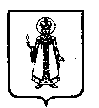 Муниципальный Совет Слободского сельского поселения Угличского муниципального района Ярославской областиР Е Ш Е Н И Е
от  15.06.2020 № 12                                                                 Об исполнении бюджета Слободского сельского поселения за 1 квартал 2020 годВ соответствии со статьей 37 Положения о бюджетном процессе в Слободском сельском поселении, утвержденного решением Муниципального Совета от 30.03.2015  № 5, и на основании статьи 47 Устава Слободского сельского поселения  Муниципальный Совет Слободского сельского поселения четвертого созываРЕШИЛ:1. Утвердить Решение Муниципального Совета об исполнении бюджета Слободского сельского поселения за 1 квартал 2020 года по доходам в сумме 5461 тыс. руб., по расходам в сумме 5263 тыс. руб. 2.  Приложения к Решению (Прилагаются).3.  Решение вступает в силу с момента его обнародования (опубликования) согласно ст.38 Устава Слободского сельского поселения.4. Опубликовать данное решение в «Информационном вестнике Слободского сельского поселения».Приложение 1к решению Муниципального СоветаСлободского сельского поселенияот 15.06.2020 № 12 Исполнениедоходной части бюджета Слободского сельского поселенияпо группам, подгруппам и статьям в соответствии с классификациейдоходов бюджетов РФ за 1 квартал  2020 годПриложение 2к решению Муниципального СоветаСлободского сельского поселенияот 15.06.2020 № 12Исполнение расходной части бюджета Слободского сельского поселенияв соответствии с классификацией расходов бюджетовРоссийской Федерации за 1 квартал 2020г.Приложение 3к решению Муниципального СоветаСлободского сельского поселенияот 15.06.2020 № 12Исполнение расходной части бюджета Слободского сельского поселения по ведомственной классификации, целевым статьям и видам расходов функциональной классификации расходов бюджетов РФ за 1 квартал 2020 годПриложение 4к решению Муниципального СоветаСлободского сельского поселенияот 15.06.2020 № 12Отчет об исполнении источников внутреннего финансирования дефицита Бюджета  Слободского сельского поселения за 2019 годПриложение 5к решению Муниципального СоветаСлободского сельского поселенияот 15.06.2020 № 12Сведения о численности муниципальных служащих органов местного самоуправления, работников муниципальных и бюджетных учреждений, фактические затраты на их денежное содержание по Слободскому сельскому поселению за 1 квартал 2020 годГлава Слободского сельского поселения                                     М.А. АракчееваКод бюджетной классификации РФНаименование доходовУтверждено (тыс. руб.)Исполнено(тыс. руб.)000 1 00 00000 00 0000 000Налоговые и неналоговые доходы80021378000 1 01 00000 00 0000 000Налоги на прибыль, доходы22634000 1 01 02000 01 0000 110Налог на доходы физических лиц22634182 1 01 02010 01 0000 110Налог на доходы физических лиц с доходов, источником которых является налоговый агент, за исключением доходов, в отношении которых исчисление и уплата налога осуществляются в соответствии со статьями 227, 2271 и 228 Налогового кодекса Российской Федерации22633182 1 01 02020 01 0000 110Налог на доходы физических лиц с доходов, полученных от осуществления деятельности физическими лицами, зарегистрированными в качестве индивидуальных предпринимателей, нотариусов, занимающихся частной практикой, адвокатов, учредивших адвокатские кабинеты, и других лиц, занимающихся частной практикой в соответствии со статьей 227 Налогового кодекса Российской Федерации01182 1 01 02030 01 0000 110Налог на доходы физических лиц с доходов,  полученных физическими лицами в соответствии со статьей 228 Налогового Кодекса Российской Федерации00000 1 03 00000 00 0000 000Налоги на товары (работы, услуги), реализуемые на территории Российской Федерации1900413000 1 03 02000 01 0000 110Акцизы по подакцизным товарам (продукции), производимым на территории Российской Федерации1900413100 1 03 02231 01 0000 110Доходы от уплаты акцизов на дизельное топливо, подлежащие распределению в консолидированные бюджеты субъектов Российской Федерации871188100 1 03 02241 01 0000 110Доходы от уплаты акцизов на моторные масла для дизельных и (или) карбюраторных (инжекторных) двигателей, подлежащие распределению в консолидированные бюджеты субъектов Российской Федерации41100 1 03 02251 01 0000 110Доходы от уплаты акцизов на автомобильный бензин, производимый на территории Российской Федерации, подлежащие распределению в консолидированные бюджеты субъектов Российской Федерации1137263100 1 03 02261 01 0000 110Доходы от уплаты акцизов на прямогонный бензин, производимый на территории Российской Федерации, подлежащие распределению в консолидированные бюджеты субъектов Российской Федерации-112-39000 1 05 00000 00 0000 000Налоги на совокупный доход65000 1 05 00000 00 0000 000Единый сельскохозяйственный налог65000 1 06 00000 00 0000 000Налоги на имущество5699889000 1 06 01000 00 0000 110Налог на имущество физических лиц684114182 1 06 01030 10 0000 110Налог на имущество физических лиц, взимаемый по ставкам, применяемым к объектам налогообложения, расположенным в границах сельских поселений684114000 1 06 06000 00 0000 110Земельный налог5015775000 1 06 06030 00 0000 110Земельный налог с организаций1380505182 1 06 06033 10 0000 110Земельный налог с организаций, обладающих земельным участком, расположенным в границах сельских  поселений1380505000 1 06 06040 00 0000 110Земельный налог с физических лиц3635270182 1 06 06043 10 0000 110Земельный налог с физических лиц, обладающих земельным участком, расположенным в границах сельских поселений3635270000 1 11 0000 00 0000 000Доходы от использования имущества, находящегося в государственной и муниципальной собственности1517571 1 11 05035 10 0000 120Доходы от сдачи в аренду имущества, находящегося в оперативном управлении органов управления сельских поселений и созданных ими учреждений (за исключением имущества муниципальных бюджетных и автономных учреждений)277000 1 13 00000 00 0000 000Доходы от оказания платных услуг (работ) и компенсации затрат государства29571 1 13 02995 10 0000 130Прочие доходы от компенсации затрат бюджетов поселений29000 1 17 00000 00 0000 131Прочие неналоговые доходы20571 1 17 05050 10 0000 180Прочие неналоговые доходы бюджетов сельских поселений20000 2 00 00000 00 0000 000Безвозмездные поступления240924083000 2 02 00000 00 0000 000Безвозмездные поступления от других бюджетов бюджетной системы РФ240924083000 2 02 01000 00 0000 151Дотации бюджетам субъектов РФ и муниципальных образований152063789000 2 02 01001 00 0000 151Дотации на выравнивание бюджетной обеспеченности152063789533 2 02 15001 10 0000 151Дотация бюджетам сельских поселений на выравнивание бюджетной обеспеченности (областной бюджет)151583789533 2 02 15001 10 0000 151Дотация бюджетам сельских поселений на выравнивание бюджетной обеспеченности (районный бюджет)480000 2 02 02000 00 0000 000Субсидии бюджетам субъектов Российской Федерации и муниципальных образований (межбюджетные субсидии)3790571 2 02 20041 10 0000 151Субсидия бюджетам сельских поселений на строительство, модернизацию, ремонт и содержание автомобильных дорог общего пользования, в том числе дорог в поселениях (за исключением автомобильных дорог федерального значения) 20.01.032816571 2 02 29999 13 2009 151Субсидия на оказание (выполнение) муниципальными учреждениями услуг (работ) в сфере молодежной политики, физической культуры и спорта975000 2 02 03000 00 0000 151Субвенции бюджетам субъектов РФ и муниципальных образований20529571 2 02 35118 10 0000 151Субвенция бюджетам сельских поселений на осуществление первичного воинского учета на территориях, где отсутствуют военные комиссариаты20529000 2 02 04000 00 0000 151Иные межбюджетные трансферты4870265571 2 02 40014 10 0000 151Межбюджетные трансферты, передаваемые бюджетам сельских поселений из бюджетов муниципальных районов на осуществление части полномочий по решению вопросов местного значения в соответствии с заключенными соглашениями4870265000 2 07 05000 00 0000 151Прочие безвозмездные поступления20571 2 07 05030 10 0000 180Прочие безвозмездные поступления в бюджеты сельских поселений20Всего доходов:320945461КодНаименование2020год (тыс. руб.)0100Общегосударственные вопросы9680102Функционирование высшего должностного лица органа местного самоуправления1390104Функционирование  местных администраций7980111Резервные фонды00113Другие общегосударственные вопросы 310200Национальная оборона300203Мобилизационная и вневойсковая подготовка300300Национальная безопасность и правоохранительная деятельность40309Защита населения и территории от чрезвычайных ситуаций природного и техногенного характера, гражданская оборона00310Противопожарная безопасность40400Национальная экономика6980409Дорожное хозяйство (дорожные фонды)5750410Связь и информатика160412Другие вопросы в области национальной экономики1070500Жилищно-коммунальное хозяйство20670501Жилищное хозяйство00503Благоустройство14400505Другие вопросы в сфере жилищно-коммунального хозяйства6270700Образование590707Молодежная политика и оздоровление детей590800Культура и кинематография13810801Культура13811000СОЦИАЛЬНАЯ ПОЛИТИКА21001Пенсионное обеспечение21003Социальное обеспечение населения01100Физическая культура и спорт431101Физическая культура431400МЕЖБЮДЖЕТНЫЕ ТРАНСФЕРТЫ ОБЩЕГО ХАРАКТЕРА БЮДЖЕТАМ СУБЪЕКТОВ РОССИЙСКОЙ ФЕДЕРАЦИИ И МУНИЦИПАЛЬНЫХ ОБРАЗОВАНИЙ111403Прочие межбюджетные трансферты общего характера11ВСЕГОВСЕГО5263ФункциональнаяНаименование расходовВедом.Цел. ст.Вид расходов2020 год (тыс.руб.)классификацияНаименование расходовВедом.Цел. ст.Вид расходов2020 год (тыс.руб.)0100ОБЩЕГОСУДАРСТВЕННЫЕ       ВОПРОСЫ9680102Функционирование высшего должностного лица субъекта Российской Федерации и органа  местного самоуправления139Администрация Слободского сельского поселения571139Непрограммные расходы20.0.00.00000139Глава муниципального образования20.0.00.45010139Расходы на выплаты персоналу в целях обеспечения выполнения функций государственными (муниципальными) органами, казенными учреждениями, органами управления государственными внебюджетными фондами1001390104Функционирование Правительства Российской Федерации, высших исполнительных органов государственной власти субъектов Российской Федерации, местных администраций798Администрация Слободского сельского поселения571798Непрограммные расходы20.0.00.00000798Центральный аппарат20.0.00.45020773Расходы на выплаты персоналу в целях обеспечения выполнения функций государственными (муниципальными) органами, казенными учреждениями, органами управления государственными внебюджетными фондами100556Закупка товаров, работ и услуг для обеспечения государственных (муниципальных) нужд200204Иные бюджетные ассигнования80013Резервные фонды местных администраций20.0.00.4503025Закупка товаров, работ и услуг для государственных (муниципальных) нужд800250111Резервные фонды0Администрация Слободского сельского поселения5710Непрограммные расходы20.0.00.000000Резервные фонды местных администраций20.0.00.450300Иные бюджетные ассигнования80000113Другие общегосударственные вопросы 31Администрация Слободского сельского поселения57131Другие общегосударственные вопросы 20.0.00.4534031Другие общегосударственные вопросы 200310200НАЦИОНАЛЬНАЯ ОБОРОНА300203Мобилизационная и вневойсковая подготовка30Администрация Слободского сельского поселения57130Непрограммные расходы20.0.00.0000030Осуществление первичного воинского учета на территориях, где отсутствуют военные комиссариаты20.0.00.5118030Расходы на выплаты персоналу в целях обеспечения выполнения функций государственными (муниципальными) органами, казенными учреждениями, органами управления государственными внебюджетными фондами10030Закупка товаров, работ и услуг для обеспечения государственных (муниципальных) нужд20000300НАЦИОНАЛЬНАЯ БЕЗОПАСНОСТЬ И ПРАВООХРАНИТЕЛЬНАЯ ДЕЯТЕЛЬНОСТЬ40309Защита населения и территории от чрезвычайных ситуаций природного и техногенного характера, гражданская оборона0Администрация Слободского сельского поселения5710Муниципальная программа «Пожарная безопасность и обеспечение безопасности граждан на водных объектах в границах Слободского сельского поселения на 2017 - 2022 годы»01.0.00.000000Реализация мероприятий в рамках программы01.1.01.450400Закупка товаров, работ и услуг для обеспечения государственных (муниципальных) нужд2000Закупка товаров, работ и услуг для обеспечения государственных (муниципальных) нужд20000310Обеспечение пожарной безопасности4Администрация Слободского сельского поселения5714Муниципальная программа «Пожарная безопасность и обеспечение безопасности граждан на водных объектах в границах Слободского сельского поселения на 2017 - 2022 годы»01.0.00.000004Реализация мероприятий в рамках программы01.1.01.450504Закупка товаров, работ и услуг для обеспечения государственных (муниципальных) нужд2004Закупка товаров, работ и услуг для обеспечения государственных (муниципальных) нужд20040400НАЦИОНАЛЬНАЯ ЭКОНОМИКА6980409Дорожное хозяйство (дорожные фонды)698МУ «Комбытсервис» Слободского сельского поселения571698Муниципальная целевая программа "Сохранность автомобильных дорог на территории ССП на 2017-2022гг."02.0.00.00000698Строительство, модернизация, ремонт и содержание автомобильных дорог общего пользования, в том числе дорог в поселениях (за исключением автомобильных дорог федерального значения)02.1.00.00000698Межбюджетные трансферты, передаваемые бюджетам сельских поселений из бюджета муниципального района на осуществление части полномочий по решению вопросов местного значения в соответствии с заключенными соглашениями (финансирование дорожного хозяйства)02.1.01.29130265Ремонт и содержание автомобильных дорог общего пользования на территории ССП02.1.01.45060310Софинансирование субсидии на финансирование дорожного хозяйства02.1.01.22440Софинансирование субсидии на финансирование дорожного хозяйства02.1.01.42440Субсидия на финансирование дорожного хозяйства за счет средств областного бюджета02.1.01.72440Закупка товаров, работ и услуг для обеспечения государственных (муниципальных) нужд2000410Связь и информатика16Администрация Слободского сельского поселения57116Межбюджетные трансферты, передаваемые бюджетам муниципальных районов из бюджетов 
сельских поселений на осуществление полномочий по казначейскому исполнению бюджета
Слободского сельского поселения в соответствии с заключенными соглашениями20.0.00.4527016Межбюджетные трансферты500160412Другие вопросы в области национальной экономики107Администрация Слободского сельского поселения571107Геодезические и кадастровые работы на земельные участки в границах населенных пунктов на территории поселения 20.0.00.46250 2001070500ЖИЛИЩНО - КОММУНАЛЬНОЕ ХОЗЯЙСТВО20670503Благоустройство1440МУ Администрация Слободского сельского поселения5710Непрограммные расходы20.0.00.000000МУ «Комбытсервис» Слободского сельского поселения5711440Муниципальная программа «Организация благоустройства территории ССП на 2017-2022 г»03.0.00.00000  1440Реализация мероприятий в рамках программы03.1.00.000001440Уличное освещение03.1.01.450701146Закупка товаров, работ и услуг для обеспечения государственных (муниципальных) нужд2001146Организация и содержание мест захоронения03.1.01.4518087Закупка товаров, работ и услуг для обеспечения государственных (муниципальных) нужд20085Иные бюджетные ассигнования8002Прочие мероприятия по благоустройству городских округов и поселений03.1.01.45090 200207Субсидия на реализацию мероприятий инициативного бюджетирования на территории Ярославской области (поддержка местных инициатив)03.1.01.75350 200Софинансирование cубсидии на реализацию мероприятий инициативного бюджетирования на территории Ярославской области (поддержка местных инициатив)03.1.01.45350200 0505Другие вопросы в сфере жилищно-коммунального хозяйства627МУ «Комбытсервис» Слободского сельского поселения571627Обеспечение деятельности подведомственных учреждений03.1.01.45190627Расходы на выплаты персоналу в целях обеспечения выполнения функций государственными (муниципальными) органами, казенными учреждениями, органами управления государственными внебюджетными фондами100403Закупка товаров, работ и услуг для обеспечения государственных (муниципальных) нужд200214Иные бюджетные ассигнования800100700ОБРАЗОВАНИЕ590707Молодежная политика и оздоровление детей59Администрация Слободского сельского поселения57159Непрограммные расходы20.0.00.0000059Межбюджетные трансферты, передаваемые бюджетам муниципальных районов из бюджетов сельских поселений на организацию и осуществление мероприятий по работе с детьми и молодежью в поселении в соответствии с заключенными соглашениями20.0.00.45280590800КУЛЬТУРА И КИНЕМАТОГРАФИЯ13810801Культура1381Администрация Слободского сельского поселения5711381Непрограммные расходы20.0.00.000001381Межбюджетные трансферты, передаваемые бюджетам муниципальных районов из бюджетов сельских поселений на создание условий для организации досуга и обеспечения жителей поселения услугами организаций культуры в соответствии с заключенными соглашениями20.0.00.452901250Межбюджетные трансферты, передаваемые бюджетам муниципальных районов из бюджетов сельских поселений на организацию библиотечного обслуживания населения, по комплектованию обеспечению сохранности библиотечных фондов библиотек поселения в соответствии с заключенными соглашениями20.0.00.45300131Межбюджетные трансферты5001381Мероприятия в сфере культуры20.0.00.45350Предоставление субсидий бюджетным, автономным учреждениям и иным некоммерческим организациям6001000СОЦИАЛЬНАЯ ПОЛИТИКА21001Пенсионное обеспечение2Администрация Слободского сельского поселения57112Непрограммные расходы20.0.00.000002Доплаты к пенсиям государственных служащих субъектов РФ и муниципальных служащих20.0.00.45260 3021100ФИЗИЧЕСКАЯ КУЛЬТУРА И СПОРТ431101Физическая культура43Администрация Слободского сельского поселения57143Непрограммные расходы20.0.00.0000043Межбюджетные трансферты, передаваемые бюджетам муниципальных районов из бюджетов сельских поселений по решению части  вопросов местного значения  на обеспечение условий для развития на территории поселения физической культуры, школьного спорта  и массового спорта, организация проведения официальных физкультурно-оздоровительных и спортивных мероприятий поселения в соответствии с заключенными соглашениями20.0.00.45310500 431400МЕЖБЮДЖЕТНЫЕ ТРАНСФЕРТЫ ОБЩЕГО ХАРАКТЕРА БЮДЖЕТАМ СУБЪЕКТОВ РОССИЙСКОЙ ФЕДЕРАЦИИ И МУНИЦИПАЛЬНЫХ ОБРАЗОВАНИЙ111403Прочие межбюджетные трансферты общего характера11Администрация Слободского сельского поселения57111Непрограммные расходы20.0.00.0000011Межбюджетные трансферты, передаваемые бюджетам муниципальных районов из бюджетов сельских поселений на содержание органов местного самоуправления УМР в соответствии с заключенными соглашениями20.0.00.45400500 11ВСЕГО ВСЕГО ВСЕГО ВСЕГО ВСЕГО 5263КодНаименование2019 год (тыс. руб.)Изменение остатков на счетах по учету средств бюджета198571 01 05 02 01 10 0000 510Увеличение прочих остатков  денежных средств бюджетов поселений5461571 01 05 02 01 10 0000 610Уменьшение прочих остатков денежных средств бюджетов поселений5263ИТОГО источников внутреннего финансирования198Количество штатных единиц, чел.Затраты на денежное содержание за 1 квартал 2020 год, тыс.руб.Муниципальные служащие органов местного самоуправления10694Работники муниципальных и бюджетных учреждений17403